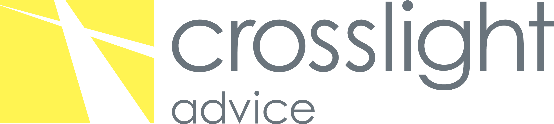 How to find us – Tonbridge St Stephen's ChurchWhereOur Tonbridge St Stephen's Church branch is located at;St Stephen's Church, 37 Waterloo Rd, Tonbridge TN9 2SWOn arrivalPlease use the main church entrance.Travelling by busThe Branch is in the centre of town and served by a number of regular busses.Travelling by trainThe nearest station to the branch is Tonbridge. Travelling by carThere is no car park, but there are local paid carparks.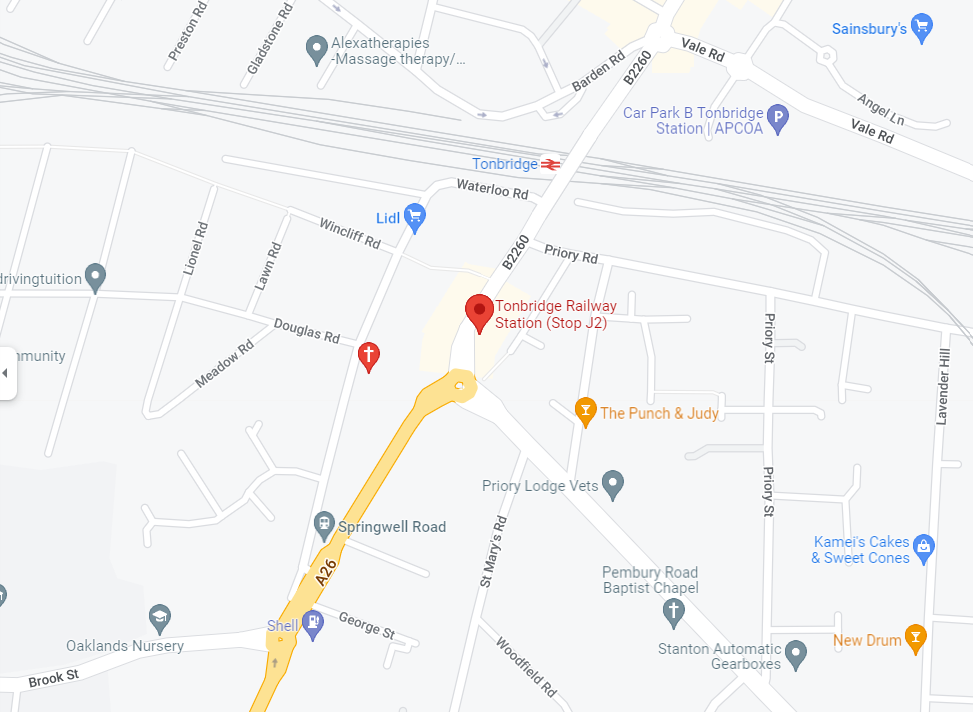 